(اختبار الفترة الأولى )السؤال الأول : اكتبي المصطلح العلمي المناسب أمام كل عبارة من العبارات التالية :(................) مادة صلبة غير عضوية موجودة في الطبيعة (................) هي نوع صخور الرسوبية تتكون عندما تموت المخلوقات الحية وتترسب بقاياها (................) هو الفتات الناعم الملون الذي ينتج عن حك المعدن بلوح الخدش(................) معدن نادر قابل للقص والصقل (................) هو معدن يحوي على ما يكفي من مادة مفيدة يمكن بيعها وتحقيق أرباح منها (................) هي وصف لأليات تحول الصخر من نوع الى اخر (...............) هي بقايا او اثار حيوان كان يعيش في الماضي (...............) هي وصف لشكل العام لصخر ويشمل حجم وشكل وطريقة ترتيب بلورات المعادن السؤال الثاني عددي :عددي ثلاثة  من الخصائص المشتركة للمعادن :................................................................................................عددي أنواع الصخور :..........................................................................................السؤال الثالث : صلي العامود (أ) بما يناسبه من العامود (ب) السؤال الرابع : ضعي إشارة (      ) امام العبارة الصحيحة واشارة (    ) امام العبارة الخاطئة فيما يلي :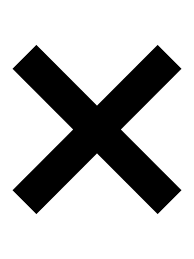 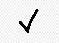 تختلف المعادن في درجة قساوتها (     )يتشكل الصهري الصخري عندما يخرج على سطح الأرض عن طريق التبريد  البطىء (        ) يسمى الصهير الصخري الموجود في باطن الأرض صهارة (         ) يستخدم معدن النحاس في الأجهزة الكهربائية والالكترونية (          )الصخور النارية الجوفية تكون بلورات المعادن المتشكلة فيها صغيره (              )من أدلة تشكيل المعادن هي حجم البلورات (         ) من طرق تشكيل المعادن هي ترسيب المحاليل المشبعه بالمعادن  (        ) من الأمثلة على الصخور العضوية المتكونة في البحار هي الفحم (          ) السؤال الخامس : أجيبي عن الأسئلة التالية بوضع دائرة حول الإجابة الصحيحة :لتعرف على أنواع الصخور الرسوبية الفتاتية ينبغي التدقيق في .............. الحبيبات لون                   ب- حجم                     ج- ملمس                                د- شكل أي أنواع الصخور التالية طبقاتها المتتالية تشبه الأوراق :المتورقة               ب- النارية                  ج- العضوية                             د- الكيميائية أي أنواع الصخور التالية يتكون نتيجة تبريد الصهارة في باطن الأرض :النارية                  ب- الرسوبية                ج- الأحافير                                د- العضوية أي مما يلي يعد من خصائص المعادن :اللون                    ب- التبريد البطىء           ج- التبريد السريع                       د- التبخر من ادلة تشكيل المعادن هي :مظهره                         ب- درجة الحرارة             ج- لونه                                  د- ملمسهأي أنواع الصخور التالية تتكون تحت سطح الأرض ويجب ان تكون تحت ضغط كبير ودرجة حراره عالية :الفتاتية                 ب- العضوية                   ج- الأحافير                               د- المتحولة أي أنواع المعادن يعتبر معدن نادر ويستخدم في صناعة الحلي :الأحجار الكريمة        ب- الكوارتز                    ج- الجرافيت                              د- الرملأي مما يلي من طرق تشكيل المعادن :التبخر                  ب- الانفصام                       ج- التبلور                                د- القساوة من طرق تشكل الصخور النارية السطحية :ثوران البركاني         ب- الاحافير                        ج- الامطار                             د- الرياح أي المعادن التالية تستخدم في الألواح والتوصيلات الكهربائية في المنازل والسيارات:النحاس                  ب- الكوارتز                        ج- الرخام                             د- الرمل 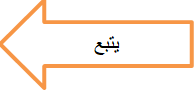 السؤال السادس : قارني بين الصخور المتورقه والغير متورقه:انتهت الأسئلة                            (أ)                            (ب)                           البلورة  الصخور التي تتكون من فتات الصخور او الأصداف او حبيبات المعادن                            الانفصام من الأمثلة على صخور متكونه من بقايا نباتات متراكمة                           الصخور الفتاتية من الأمثلة على المعادن التي لها خاصية المكسر                          الصخور الكيميائية  المادة الصلبة التي تتكون من ذرات مرتبة بشكل منتظم ومتكرر                             الفحم  هي معدن يوجد مناطق ضعف داخل ترتيب ذراته                              الكوارتز هي الصخور التي تتكون عندما يتبخر ماء البحر الغني بالمعادن   من حيث  الصخور المتورقة الصخور الغير متورقة  الشكل مدى وضوح حبيبات المعادن 